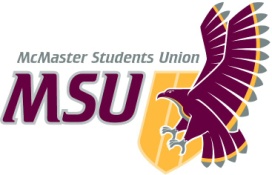 2020-2021 Executive Board MeetingTopic:			Executive Board Meeting 20-18Date & Time:		Thursday, November 26, 2020			1:00 p.m.Place:			Remote, Microsoft TeamsMotionsItems:Adopt AgendaAdopt Minutes Maccess ReportCalvin ProwseMaroons ReportHemantika MaheshPCC ReportChristian BarboriniObjectivesAdopt AgendaAdopt MinutesReportReportReportProvide Information & Answer QuestionsUnfinished/Other BusinessTime of Next Meeting and Motion to Adjourn